Signed .....................................................				Date ...........................................PRESENTCOUNCILLORSRoger Evans (Chairman)Mrs Lee Lee (Vice Chair)Bernard ClarksonNick CrangleHorace PrickettMrs Jenny JoyceMrs Viv ReglerMrs Gina LuntRussell WillsmerNick CrangleTom Conner    APOLOGIESNone1.MINUTESThe minutes of the meeting held on Monday, 3 March 2020 were approved as a true record of the meeting.   2MATTERS ARISING FROM PREVIOUS MINUTES – None34Annual Parish Meeting closed at 19:26 pmDATE OF NEXT MEETINGMonday, 7 March 2022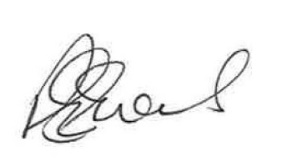 